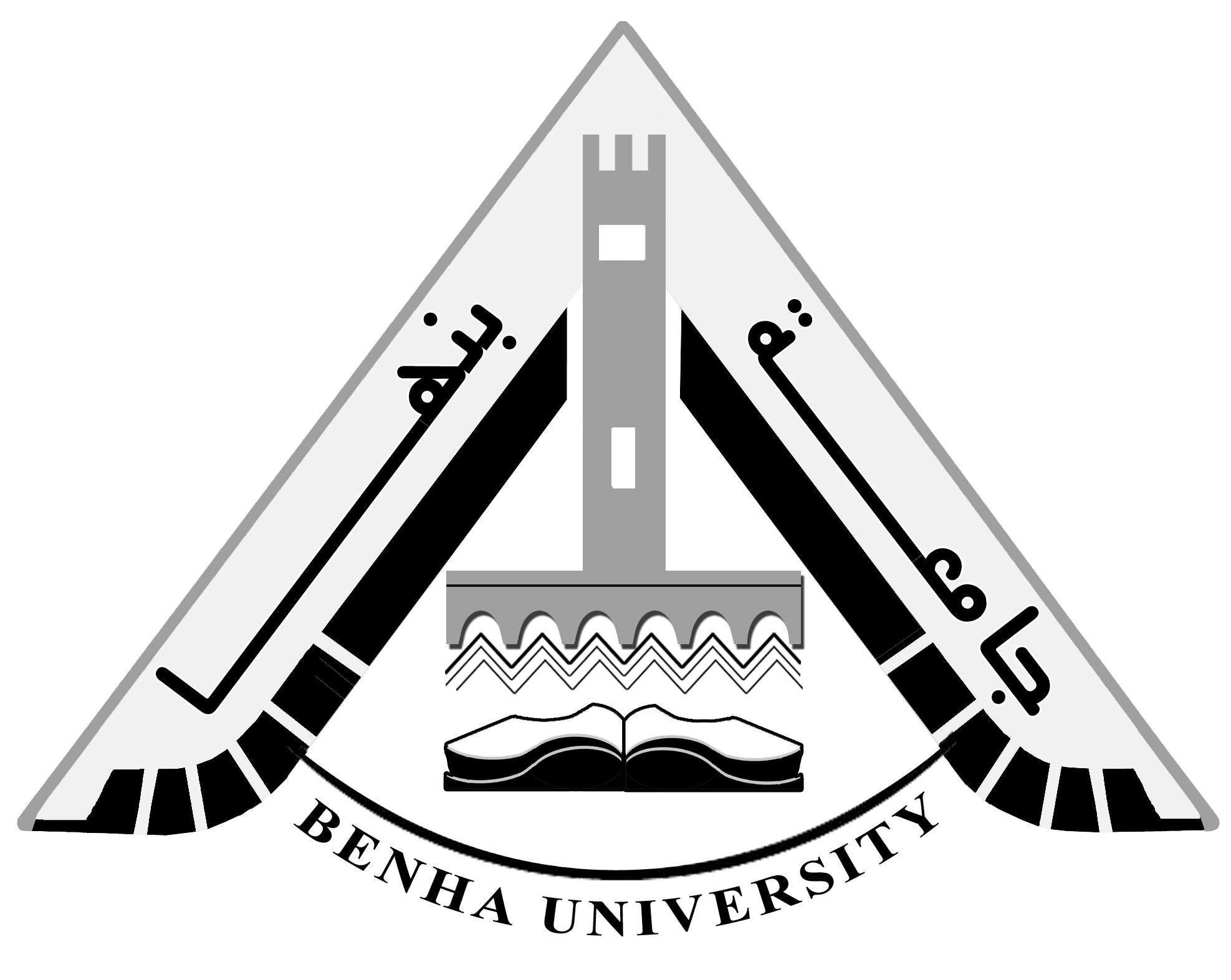 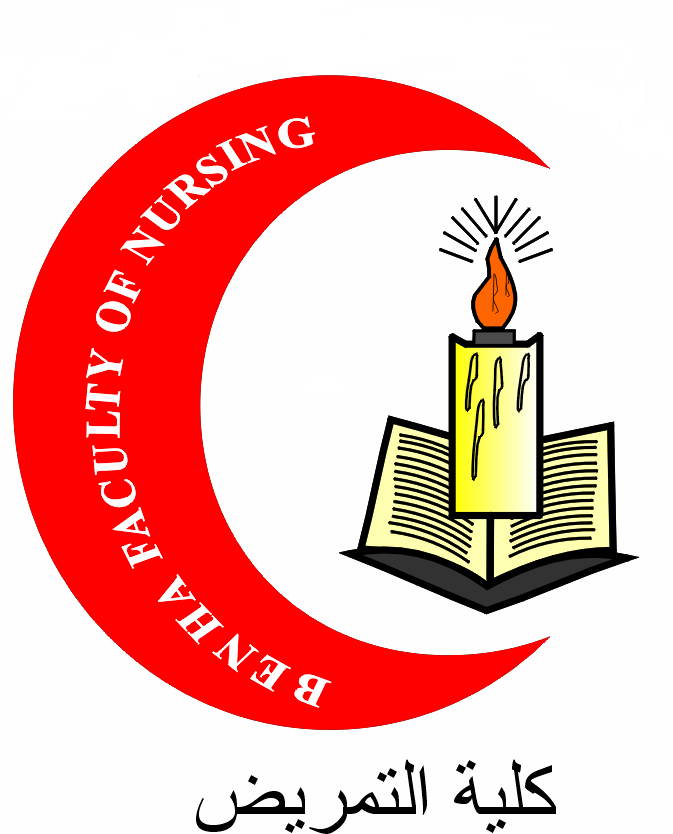 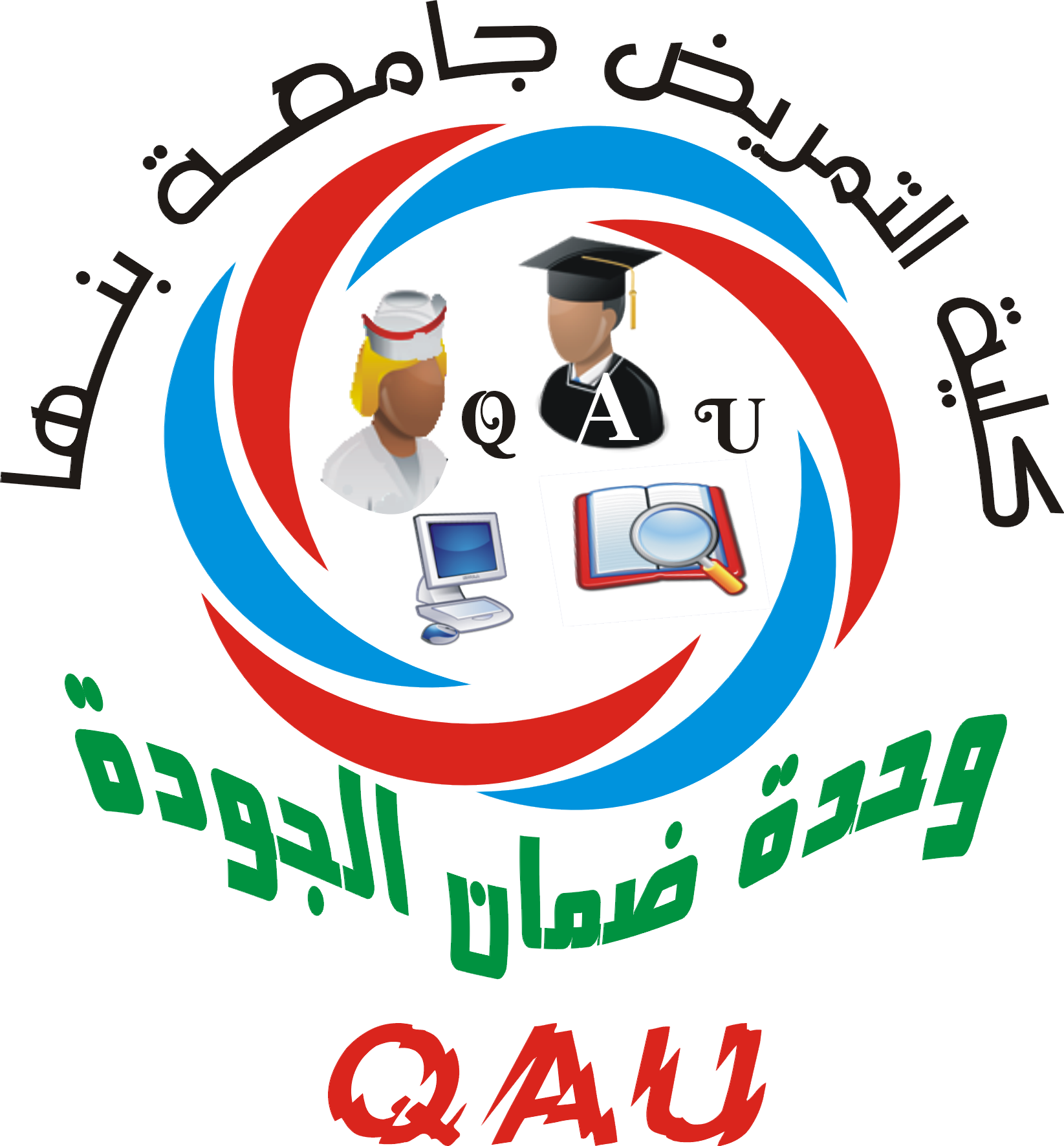 رؤية وحدة خدمة المجتمعتسعى الوحدة الى ان تكون مركزا لنشر الثقافة والوعى الصحى لجميع فئات المجتمع المحلى والاقليمى .رسالة وحدة خدمة المجتمعالارتقاء بالخدمات الصحية (معلومات ومماراسات وسلوكيات) داخل وخارج القطاعات المختلفة لخدمة الفرد والأسرة والمجتمع من خلال تقديم الرعاية الصحية واجراء البحوث العلمية.نشر الوعى الصحى بين شرائح المجتمع المختلفة (الاطفال قبل الخامسة- طلاب المدارس- المراهقين ودراسة مشاكلهم النفسية والاجتماعية- السيدات فى سن الانجاب ومابعد الانجاب- المسنين)مشاركة الاطراف المجتمعيةالمختلفة للنهوضبالصحة العامةالتبادل المشترك بين المستفيدين من الخدمة والكليةادراك المجتمع المحلى لدور كلية التمريض الادراك المباشر للمشكلات الصحية بالمجتمع المحيطتوفير المراكز الاستشارية والمرجعية للمجتمع المحلىتقييم احتياجات المجتمع الصناعية و التعليمية والصحية والزراعيةوضع الخطة المجتمعية السنوية للكلية وتفعيلها من خلال عقد ورش عمل ومؤتمرات وندوات للمجتمع المحيطنشر مقالات علمية, ثقافية, رياضية من الطلاب واضاء هيئة التدريس ومعاونيهم بالكلية فى كل من النشرة البيئيةللكلية ومجلة الجامعة الخاصة بخدمة المجتمععمل بروتوكولات لتفعيل الخدمة المجتمعية بشكل مستمر لكل من القاعات الزراعية والصناعية والصحية والتعليمية بالمحافظةاجراء البحوث التطبيقية الخاصة بخدمة المجتمع وتنميةالبيئةالمشاركة فى القوافل العلاجية